На рис. представлена схема несимметричной трехфазной цепи с симметричными фазными ЭДС. Численные значения этих ЭДС в вольтах и комплексные сопротивления пассивных ветвей в омах заданы в таблице. Внутренние сопротивления источников ЭДС принять равными нулю (идеальные источники ЭДС).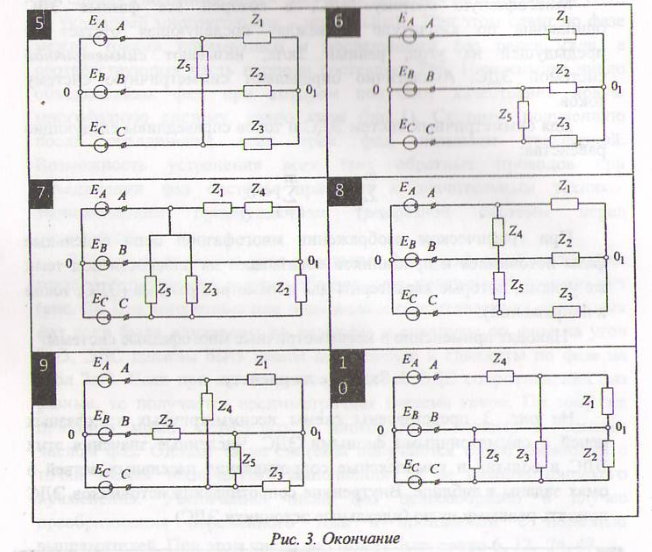 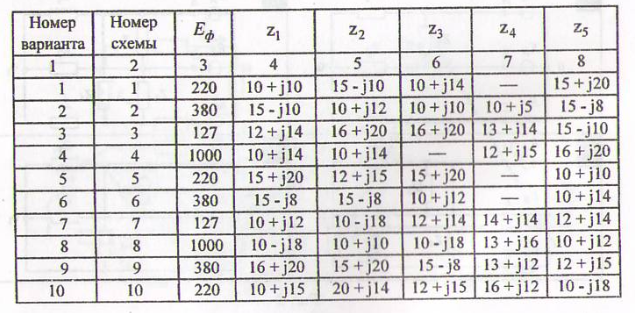 Требуется:а)	определить токи и напряжения на всех участках схемы;б)	составить баланс активных и реактивных мощностей;в)	построить в масштабе векторную диаграмму токов и топографическую диаграмму напряжений;